Конспект урока на тему«Создание кроссворда, используя программу Microsoft Excel»Автор: Карабанова Елена АлександровнаУчитель географии МБОУ ЦО № 4Г. КрасноярскШАГ 1: Для того чтобы сетка кроссворда была ровной, необходимо создать «тетрадный лист в клеточку».Выделить необходимое количество строк и столбцов.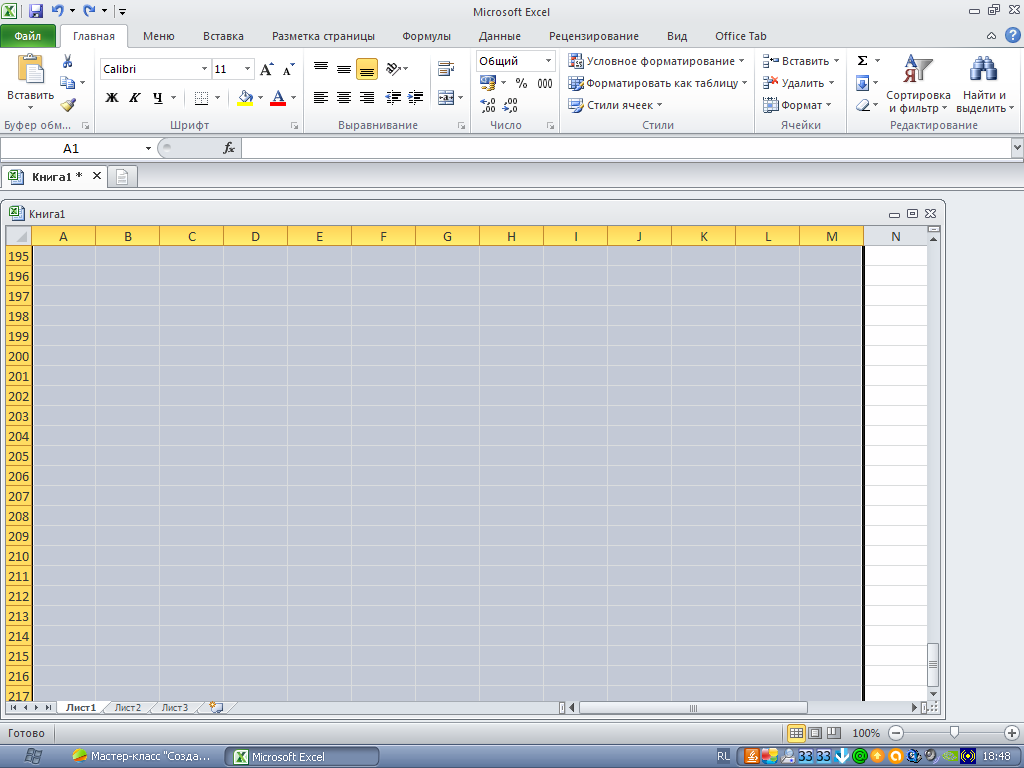 В командной строке выбираем  «меню» - «формат»  - в выпадающем окне выбираем «столбец» - «ширина столбца» 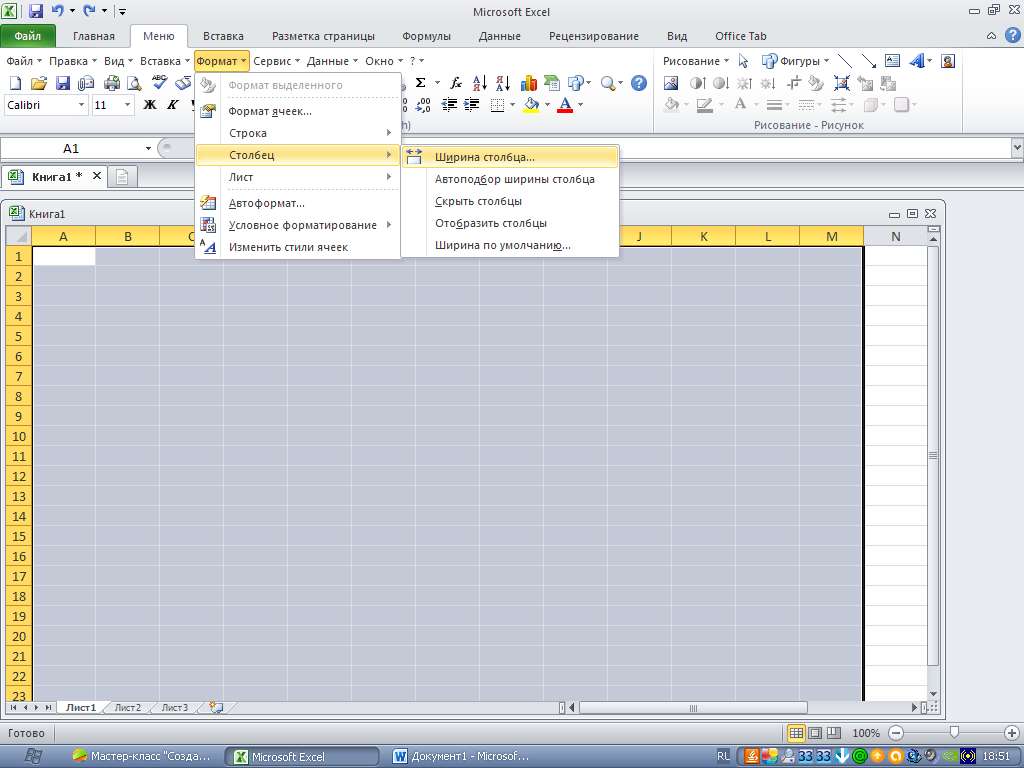 Устанавливаем значение ширины столбца равной «2» - «ок».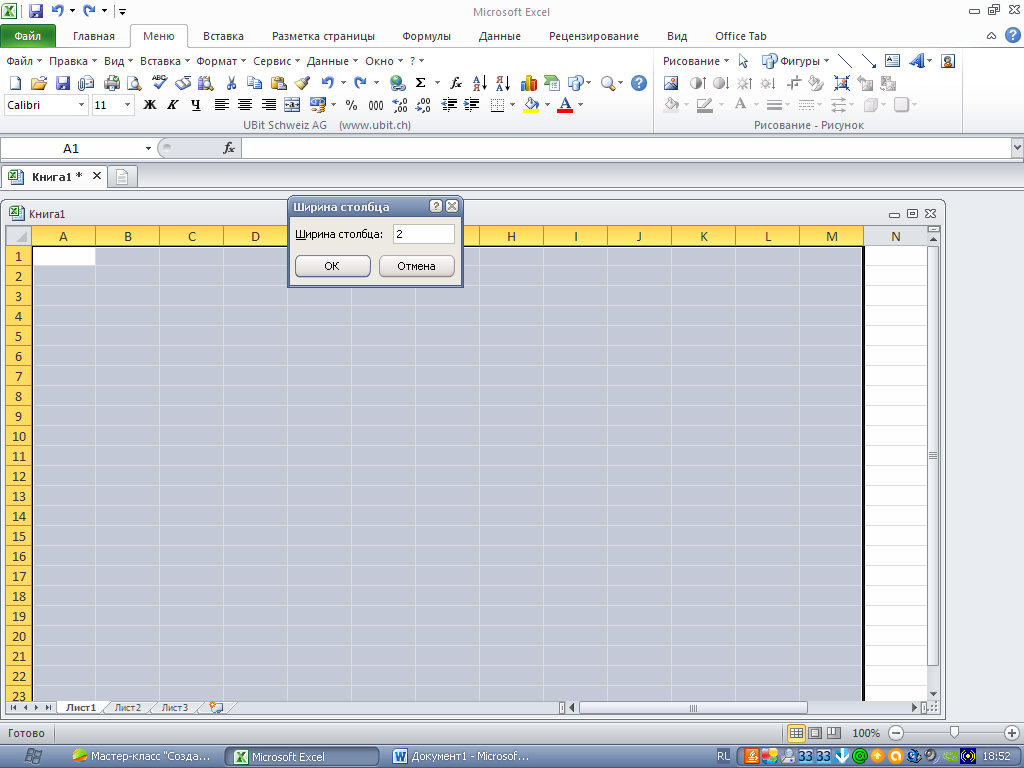 Получился тетрадный лист в клеточку.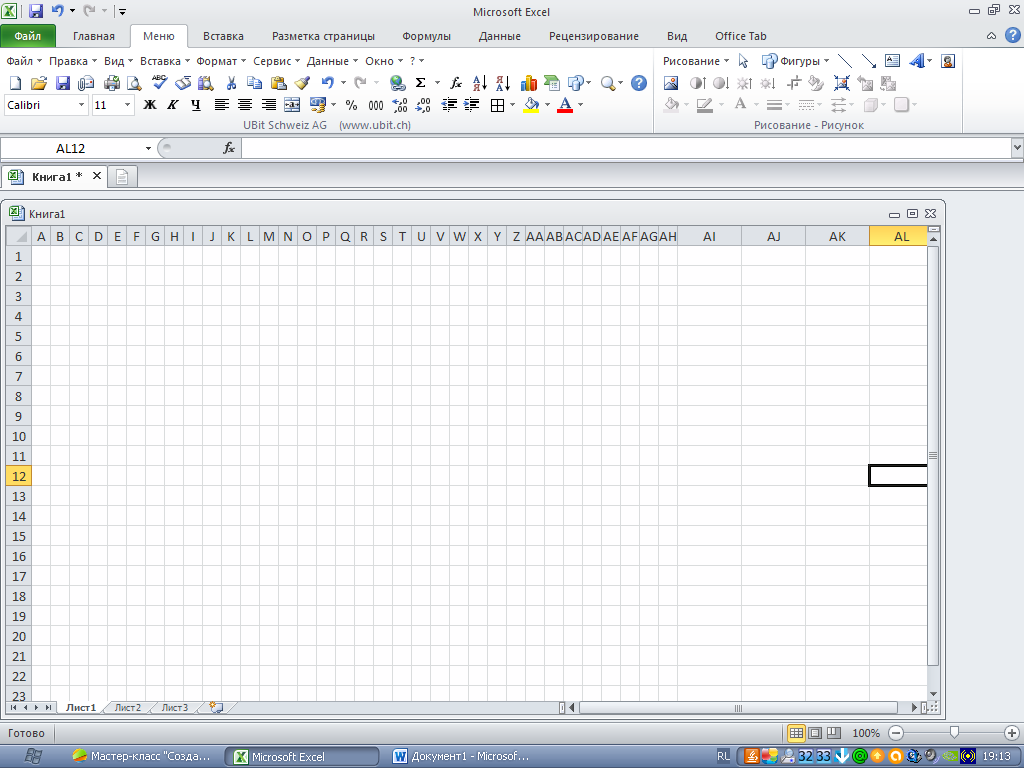 ШАГ 2:  Составляем сетку кроссворда.Выделить необходимое количество клеточек по количеству букв в слове – в командной строке выбрать «границы» - в выпадающем окне выбрать «все границы»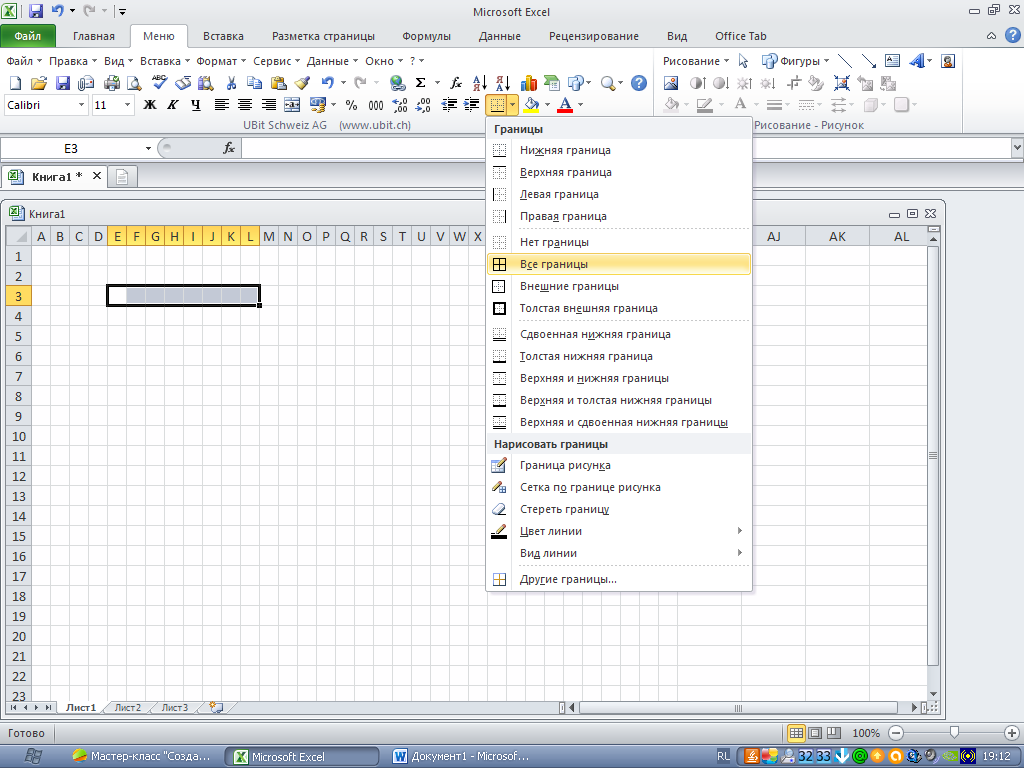 В клеточке перед словом ставим номер.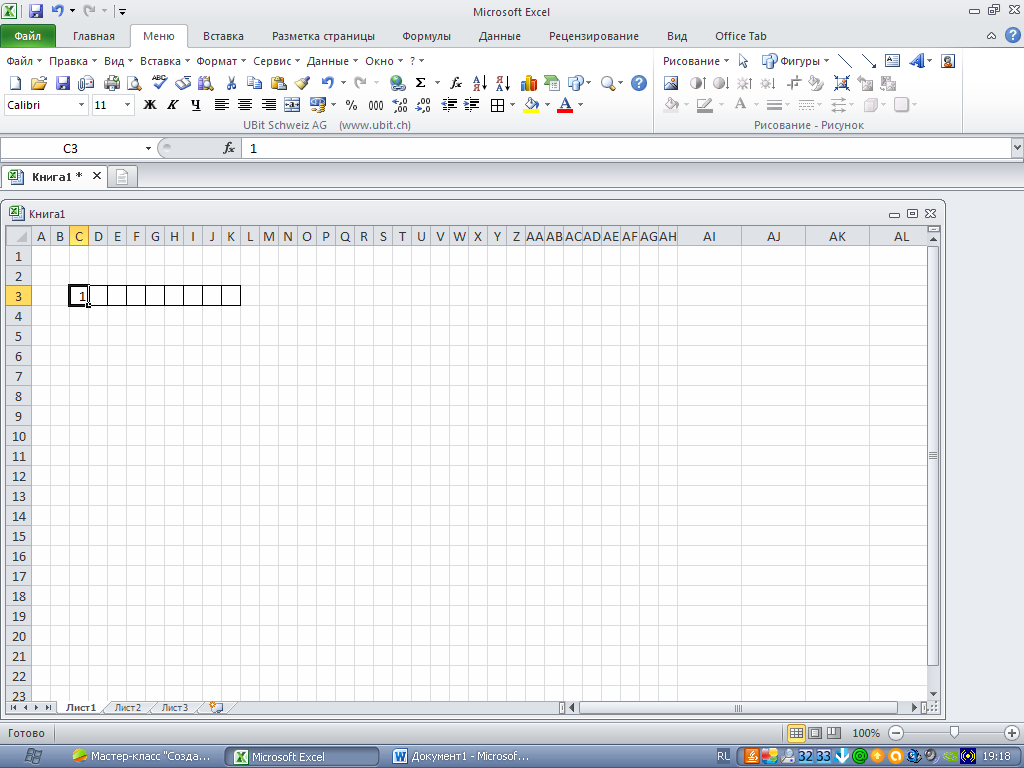 По данному алгоритму составляем сетку для всех слов.ШАГ 3: Записываем вопросы.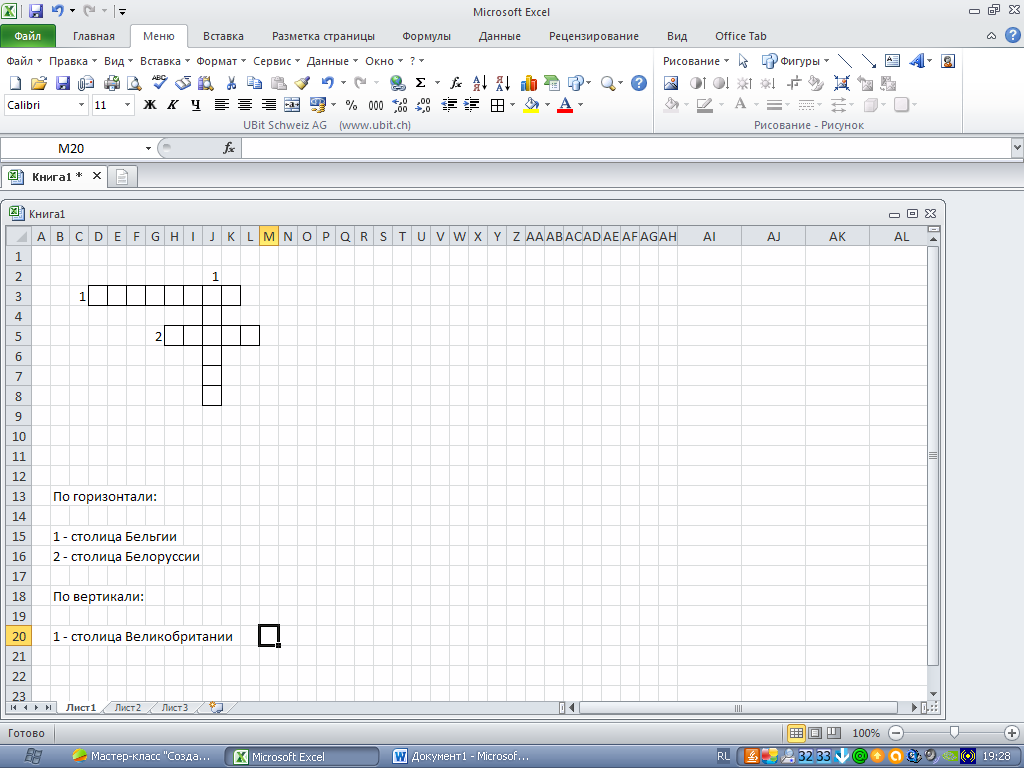 Кроссворд готов.Теперь можно распечатать и использовать как раздаточный материал. А если есть возможность, то учащиеся могут заполнять кроссворд за компьютером.Желаю удачи!